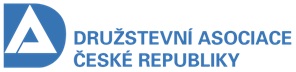 MEMORANDUMTento dokument je výstupem z konference „Aktuální situace v českém a evropském výrobním, spotřebním, bytovém a zemědělském družstevnictví a úloha družstev v hospodářské struktuře členských zemí EU“, který bude následně předán zástupcům státní správy, jakožto přehled aktuálních palčivých témat českého družstevnictví.Družstva jsou v České republice státem často zcela nesprávně chápána jako „pokřivené společnosti s ručením omezeným“ přesto, že patří historicky k nejstarším typům obchodních společností v celé Evropě. Družstevní principy jsou dlouhá léta našimi vládami popírány bez ohledu na to, že v Evropské unii mají družstva svébytné postavení a jsou dokonce Evropskou komisí chápána jako důležitý prvek ekonomické stability a významný faktor snižování nezaměstnanosti. Družstva totiž nejlépe ze všech podniků prošla obdobím ekonomické krize.                Je velmi důležité respektovat specifické postavení družstev v rámci ekonomiky a hospodářské struktury České republiky v kontextu se zeměmi Evropské unie a především pak zajištěním účasti zástupců družstevnictví při projednávání legislativních návrhů, které se družstevnictví týkají. V tomto směru je DA ČR oficiálním připomínkovým místem.Pokud jde o jednotlivá družstevní odvětví, lze konstatovat, že v České republice se jeví současná legislativa například vůči bytovým družstvům a společenstvím vlastníků nepřátelská a to navzdory tomu, že Evropská komise doporučuje vládám s družstevními organizacemi vést při tvorbě legislativy konzultace a informovat komisi i družstevní organizace vždy, když vypracuje novou právní normu v této oblasti a to ještě před přijetím jejího textu. Tento kategorický prvek ovšem není soustavně respektován a výsledkem je současný stav, který již ohrožuje samou existenci bytových družstev.	Z pohledu spotřebních družstev je nezbytné zajištění stejných právních podmínek pro podnikání v oblasti obchodu, zejména pak prosazení registrace tržeb, stabilizace právního prostředí pro podnikání, zejména prosazení pevných daňových podmínek pro určité minimální období.Jak potvrzuje analýza EU a z ní pramenící usnesení parlamentu a závěry Evropské komise, jsou střední firmy a výrobní družstva stabilizátorem úspěšných ekonomik a zejména stabilizátorem zaměstnanosti. Projevilo se to zejména v období hospodářské krize 2008–2012. Družstevní výrobní podniky v Evropě nejlépe zvládly krizové nárazy posledních let a udržely a zvýšily na rozdíl od konvenčních firem zaměstnanost. Výrobní družstva jsou převážně historicky vázána na určitou lokalitu, jde o ryze české firmy a nehrozí přesuny jejich výrobních aktivit do mnohde výhodnějších, lacinějších zahraničních lokalit (jde o typ rodinných firem) a jsou tedy stabilizátorem zaměstnanosti ve většině regionů.Je znepokojující, že podíl malých a středních podniků, mezi které patří i výrobní družstva (údaj vychází z definice MSP užívané Českým statistickým úřadem), který činil na celkovém počtu aktivních podnikatelských subjektů v ČR v roce 2013 99,84 %, má na tvorbě zdrojů pro HDP a přímo do státního rozpočtu velmi nízký podíl na rozdíl například od Spolkové republiky Německo, Anglie, Itálie, Francie a dalších. Ve srovnání se stejnými ekonomikami Evropy je tento podíl cca o 50 % nižší, a navíc 70 % činnosti MSP představuje často nerentabilní mzdová práce a výroba komponent pro velké firmy. 	Pro budoucí stabilizaci rizikové struktury českého hospodářství je tedy nezbytné konečně začít vytvářet podmínky pro snížení nevýhodné závislosti malých a středních firem a výrobních družstev na velkých firmách jako nositelích jejich výrobního programu a finálních realizátorech. V podmínkách ČR je třeba zahájit program posilování a postupného rozšiřování prorůstových opatření a podmínek pro růst segmentu středních firem a výrobních družstev. Souběžně s podporou velkých firem musí být nutně programově zařazena účinná podpora růstu, posilování a váhy výrobních družstev a malých a středních firem a to následujícími opatřeními:posílení postavení podniků družstev v české ekonomice na úroveň  evropského a celosvětového kontextu, zajištění růstu jejich konkurenceschopnosti a široká podpora jejich vlastních českých výrobních programů,vytváření vhodných legislativních a ekonomických podmínek ze strany českého státu vedoucích k jejich podpoře, inovativnosti a prosperitě, hrající zásadní roli pro stabilizaci české ekonomiky a zaměstnanosti,zkvalitňování podnikatelského prostředí pro zajištění rozvoje a posilování role družstevních podniků v českém hospodářství. Podpora technologií a marketingu s cílem snížit závislost MSP na nerentabilní mzdové práci a nerentabilních kooperacích s velkými partnery.Uvedená opatření se opírají o již zmíněná usnesení parlamentu EU a její ekonomické komise a zejména o základní potřebu vytvořit v multiekonomickém prostředí Evropy a světa dobrou a flexibilní strukturu hospodářství, která obstojí v čím dál častějších krizových výkyvech.Družstevní Asociace České republikyTěšnov 5110 00 Praha 1Tel.: 222 312 494sekretariat@dacr.czwww.dacr.cz